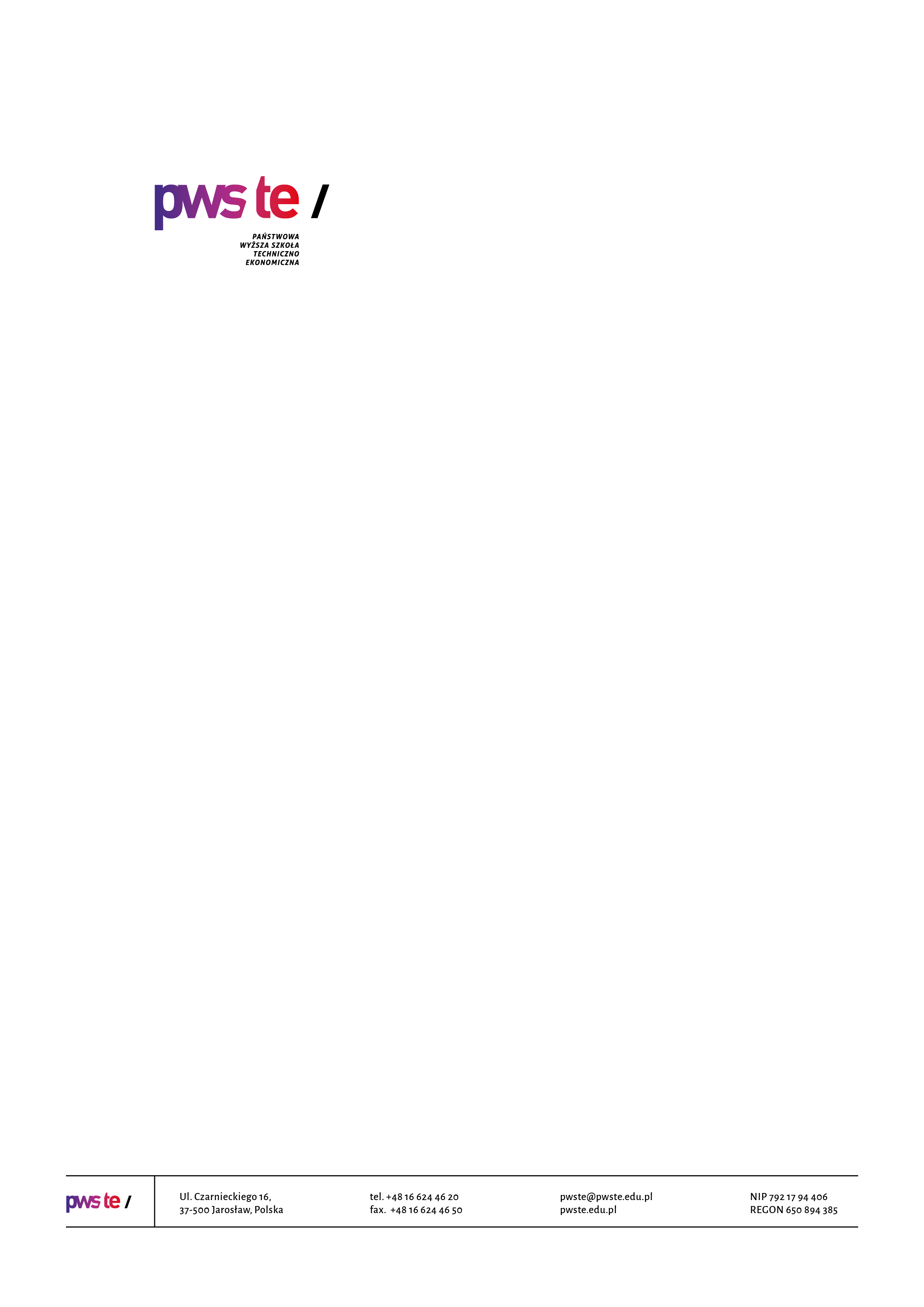 Raport z badań  rok akademicki 2018/2019Studencka ankieta oceny praktyk zawodowych odbytych w zakładzie pracy – semestr letni Instytut Ochrony ZdrowiaKierunek Praca socjalnaOpracowanie:Dział KształceniaJarosław, grudzień 2019Spis treściWprowadzenie W dniach od 12 listopada do 26 listopada 2019 roku zostało przeprowadzone badanie ankietowe wśród studentów trzeciego roku kierunku Praca socjalna studia pierwszego stopnia, którzy odbyli praktykę zawodową w semestrze letnim roku akademickiego 2018/2019.Celem procesu badawczego było pozyskanie opinii studentów na temat organizacji 
i przebiegu praktyki zawodowej odbywanej w zakładach pracy. W ankiecie uwzględnione zostały następujące elementy mające wpływ na ocenę praktyk zawodowych odbytych 
w zakładzie pracy:Organizacja praktyk zawodowych ze strony uczelniOrganizacja praktyk zawodowych ze strony zakładu pracyBadanie zostało zrealizowane na podstawie elektronicznego kwestionariusza ankiety, który umieszczony został w powiązanej z systemem USOS, aplikacji Ankieter. W badaniu udział wzięło 7 studentów, będących na III roku studiów pierwszego stopnia co stanowiło 87,50% wszystkich studentów.Zebrany materiał został poddany szczegółowej analizie i przedstawiony w niniejszym raporcie. Ze względu na ilościowy charakter, dane zostały zaprezentowane w formie diagramów oraz tabel.Struktura grupy respondentów
Wykres 1. Poziom zwrotności kwestionariuszy w objętej badaniem próbie. Liczba studentów studiujących na III roku studiów na kierunku Praca socjalna w semestrze letnim
w roku akademickim 2018/2019 wyniosła 8 osób. W badaniu wzięło udział 7 studentów, co dało zwrotność wynoszącą 87,50%.Tabela 1 Liczebność studentów z podziałem na kierunki studiów. Miejsce odbywania praktyk zawodowychWykres 2. Miejsce odbywania praktyk zawodowych Inny powiat województwa Podkarpackiego:lubaczowski – 1 osobałańcucki – 1 osobaniżański– 1 osobaprzeworski – 1 osobaNazwa zakładu pracy, w którym była realizowana praktyka zawodowa:" Dom Pomocy Społecznej w Lubaczowie""Centrum Medyczne w Łańcucie""Sąd Rejonowy w Nisku""Dzienny Dom Pomocy Fundacja Wzrastanie w Jarosławiu""Niepubliczne Profilowane Przedszkole dla Dzieci z Autyzmem  Dobry Początek  Jarosław""Środowiskowy Dom Samopomocy w Zalesiu""Dzienny Dom  Senior+ w Jarosławiu"Miejsce odbywania praktyk zostało wybrane samodzielnie przez wszystkich studentów.Organizacja praktyk zawodowych ze strony UczelniCzy przed realizacją praktyk studenckich otrzymał/a Pan/Pani wyczerpujące informacje dotyczące ich organizacji?Czy liczba godzin praktyk zawodowych założonych w planach studiów realizowana 
w zakładach pracy jest wystarczająca?Uwagi dotyczące organizacji studenckich praktyk zawodowych (organizacja praktyk, relacja student – kierunkowy opiekun praktyk w Uczelni):"Jak student ulegnie wypadkowi podczas np. dojazdu na zajęcia czy podczas praktyk to Uczelnia nie ponosi odpowiedzialność""Wszystkie informacje zostały rzetelnie przedstawione""Brak uwag" – 4 osoby"Brak" – 1 osobaOrganizacja praktyk zawodowych ze strony zakładu pracy Czy Pana/Pani zdaniem opiekun prowadzący praktyki zawodowe wykazał się kompetencją, innowacyjnością i zaangażowaniem podczas odbywania praktyki?Czy ma Pan/Pani poczucie możliwości praktycznego zastosowania wiedzy teoretycznej
i umiejętności zdobytych na zajęciach?Czy podczas praktyk zawodowych stworzono możliwość samodzielnego (pod nadzorem opiekuna) wykonywania czynności wchodzących w zakres programu nieprzekraczających kompetencji studenta?Jak ocenia Pan/Pani odbytą praktykę zawodową pod kątem rozwinięcia kompetencji 
własnych w zakresie:Uwagi dotyczące organizacji studenckich praktyk zawodowych  (przebieg praktyk, relacja student – opiekun praktyk w zakładzie pracy):"Brak uwag" – 5 osób"Brak" – 1 osoba"Brak odpowiedzi" – 1 osobaKierunekLiczba wypełnionych ankietLiczba studentów na III roku studiówZwrotność[%]Praca socjalna7887,50%Miejsce odbywania praktyk zawodowychLiczba odpowiedziJarosław3Inny powiat województwa Podkarpackiego4 W jakim stopniu jest Pan/Pani zadowolony/a 
z obsługi administracyjnej 
w Uczelni dotyczącej organizacji praktyk studenckich?W jakim stopniu jest Pan/Pani zadowolony/a 
z relacji student – kierunkowy opiekun praktyk ze strony Uczelni?Czy kierunkowy opiekun praktyk zawodowych prawidłowo przygotował studentów do odbywania praktyki zawodowej (podał do wiadomości zasady, warunki oraz tryb zaliczania praktyki, zapoznał z kartą zajęć-sylabusem dla praktyk zawodowych 
oraz obowiązującą dokumentacją)nie spełnia kryterium, (wymaga natychmiastowej zmiany)000spełnia kryterium w stopniu minimalnym, (większość elementów wymaga poprawy)000spełnia kryterium w stopniu dobrym, (drobne niedociągnięcia)111spełnia kryterium w stopniu bardzo dobrym, (spełnia standardy)001spełnia kryterium w stopniu wyróżniającym, (wzór do naśladowania)665W jakim stopniu jest Pan/Pani zadowolony/a 
z organizacji praktyki ze strony zakładu pracyW jaki stopniu spełniły się Pana/Pani oczekiwania odnośnie praktyk studenckichJak ocenia Pan/Pani stosunek pracodawcy do Pana/Pani jako praktykantanie spełnia kryterium, (wymaga natychmiastowej zmiany)000spełnia kryterium w stopniu minimalnym, (większość elementów wymaga poprawy)000spełnia kryterium w stopniu dobrym, (drobne niedociągnięcia)111spełnia kryterium w stopniu bardzo dobrym, (spełnia standardy)010spełnia kryterium w stopniu wyróżniającym, (wzór do naśladowania)656Samodzielności 
i odpowiedzialnościOrganizacji pracy własnejRadzenia sobie ze stresemUmiejętności pracy w zespoleUmiejętności skutecznego komunikowania sięWykorzystania narzędzi i oprogramowania komputerowegonie spełnia kryterium, (wymaga natychmiastowej zmiany)000000spełnia kryterium w stopniu minimalnym, (większość elementów wymaga poprawy)000000spełnia kryterium w stopniu dobrym, (drobne niedociągnięcia)111111spełnia kryterium w stopniu bardzo dobrym, (spełnia standardy)001102spełnia kryterium w stopniu wyróżniającym, (wzór do naśladowania)665564